高青县统计局2020年政府信息公开工作年度报告本报告根据《中华人民共和国政府信息公开条例》（国务院令第711号，以下简称《条例》）要求，由高青县统计局办公室综合本单位政府信息公开工作情况编制。报告全文由总体情况、主动公开政府信息情况、收到和处理政府信息公开申请情况、政府信息公开行政复议行政诉讼情况、存在的主要问题及改进情况、其他需要报告的事项6个部分组成。报告中所列数据统计期限自2020年1月1日始，至2020年12月31日止。报告电子版可在高青县人民政府门户网站（www.gaoqing.gov.cn）查阅和下载。如对报告内容有疑问，请与高青县统计局办公室联系（地址：高青县城清河路9号机关综合办公楼509室；邮编：256300；电话：0533-6967188；传真：0533-6967188）。一、总体情况	（一）体制机制建设1、成立了政府信息公开工作领导小组，由赵卫强同志任组长，局办公室负责具体工作，设2名具体工作人员。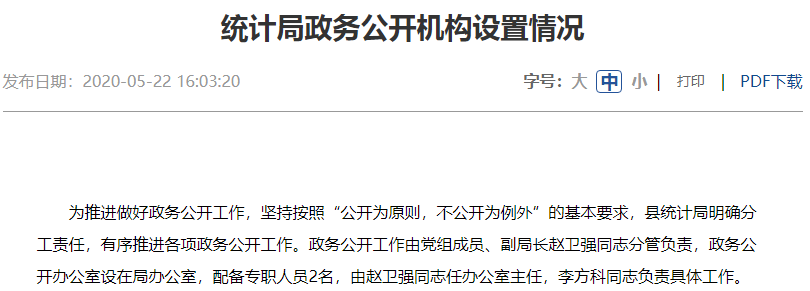 2、按照县政府信息公开指南和公开目录编制工作方案要求，结合自身实际，制定了《高青县统计局2020年度政府信息公开指南》。依照指南扎实做好政府信息公开工作，各类公开信息在发布前必须经过各科室初审、领导小组办公室复审、局分管领导最后把关等多道审核程序，确保公开信息的质量。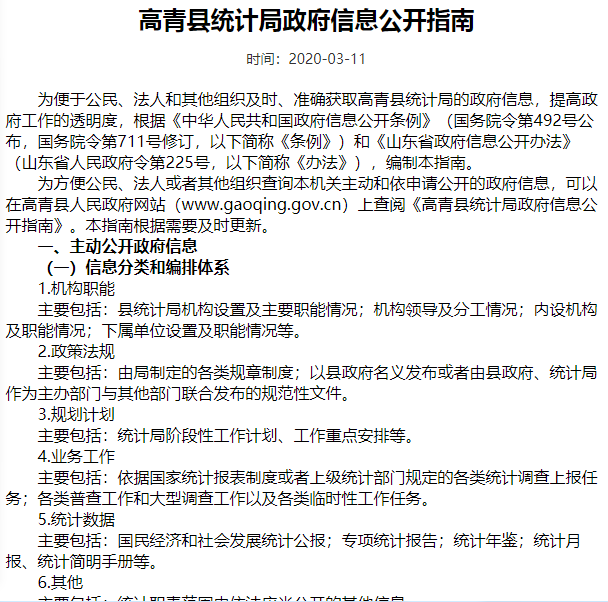 （二）主动公开1. 深入推进优化服务工作，公开机构职能情况，如职责任务清单、机构职能、权责清单等内容。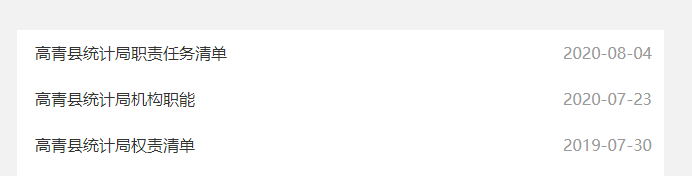  2. 及时公开发布各种统计信息及重要部署执行信息，如按年公开高青县统计年鉴及国民经济和社会发展统计公报，按月公开全县经济运行情况，按季度公开重点任务进展等情况。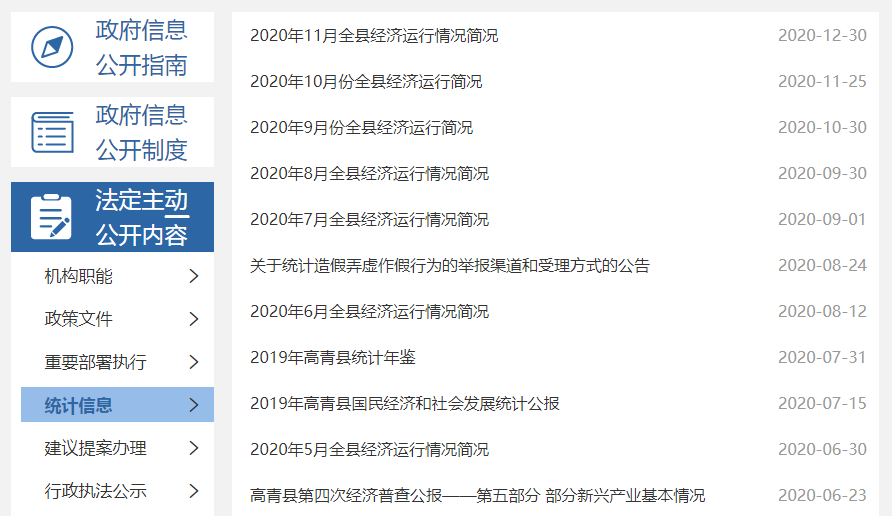 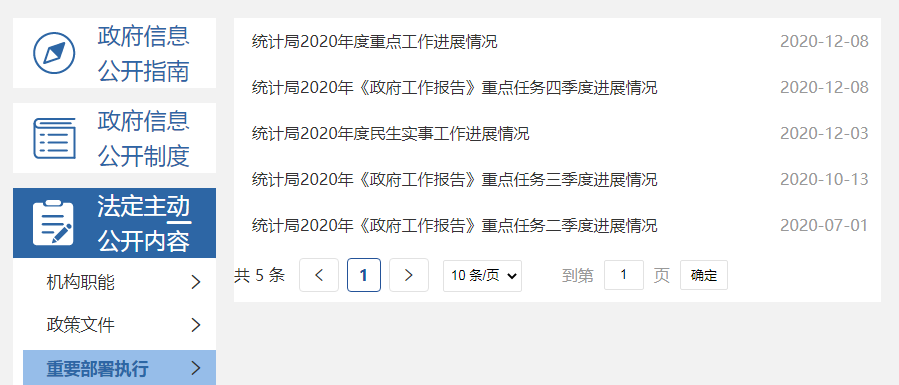 3. 主动公开建议提案回复情况。高青县统计局按照政府信息公开要求，积极办理回复人大代表建议和政协委员提案。2020年收到人大代表建议0件，收到政协委员提案0件。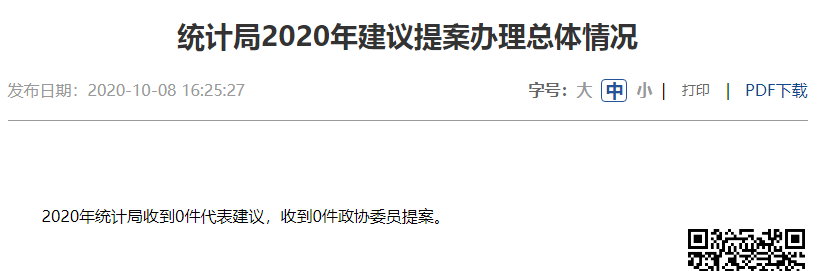 4. 主动公开本单位行政执法事项清单、执法人员资格清单、行政执法流程图、统计违法举报途径等内容，并公开2020年执法结果及统计年报。及时公开“双随机、一公开”相关情况，如抽查计划、抽查事项清单、检查结果公示等。充分保障了社会对统计部门的抽查、执法等动态的知情权和监督权。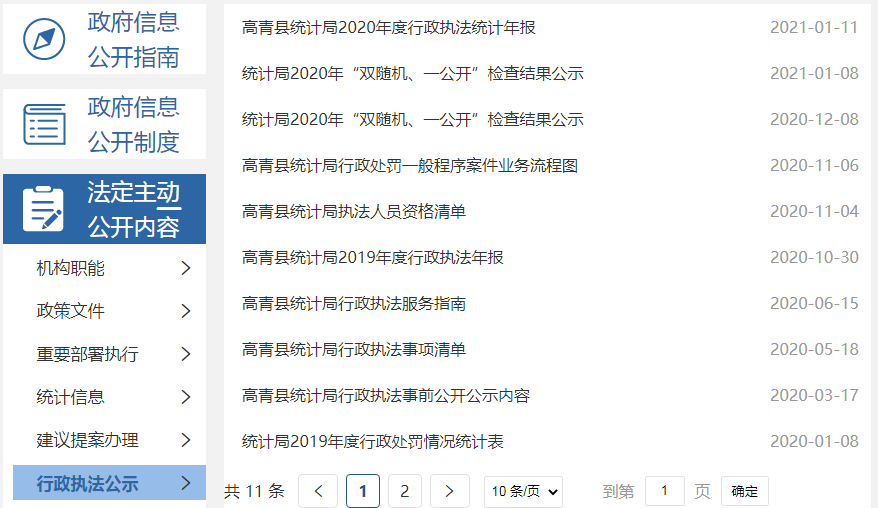 （三）依申请公开1.收到和处理政府信息公开申请情况2020年，我单位共收到政府信息公开申请3件，按时办结数3件。在办结的申请中：予以公开3件，部分公开0件，不予公开0件，无法提供0件，不予处理0件，其他处理0件。2.收费和减免情况2020年，我单位在政府信息公开申请办理过程中，未收取任何费用。3.政府信息公开行政复议、行政诉讼情况2020年，本单位因政府信息公开被申请行政复议0件。其中，未经复议直接起诉0件，复议后起诉0件。在行政诉讼案件中，结果维持数0件，结果纠正数0件，尚未审结数0件，其他结果数0件。（四）政府信息管理拟定公文时要提出信息公开属性建议，在发文批办单上注明“主动公开”“依申请公开”“不予公开”等字样；对于主动公开的公文通过政府信息公开网站进行公开；对失效的文件定期进行清理等。（五）平台建设加强平台建设，充分发挥政府网站作为政务公开第一平台作用，按时维护更新政府信息公开目录、按要求及时公开法定主动公开内容、政府信息依申请公开等栏目。（六）监督保障一是加强工作考核。2020年，政务公开工作纳入本单位年度综合考核，明确各科室公开任务，落实具体责任人。二是强化机构建设。建立工作小组并积极组织局内相关工作人员参加政府信息公开培训，并组织2次培训及1次推进会对政务公开工作相关内容进行系统学习，进一步提高了政务公开工作人员的业务能力，保障政务公开工作高质量完成。 二、主动公开政府信息情况三、收到和处理政府信息公开申请情况四、政府信息公开行政复议、行政诉讼情况五、存在的主要问题及改进情况（一）主要问题我局严格按照《中华人民共和国政府信息公开条例》及县政府的相关要求，对政府信息实行了及时、有效公开。但还存在着不规范、内容不健全、公开不及时等问题。（二）改进措施针对不足，我局将进一步加强宣传教育，提高全局对政府信息公开工作重要性和必要性的认识，认真学习政务公开工作，提升自身工作水平，自觉支持并参与到推进政府信息公开工作中来；进一步建立健全工作制度，强化措施，增强实效，保障信息公开内容的及时充实和更新。 六、其他需要报告的事项无第二十条第（一）项第二十条第（一）项第二十条第（一）项第二十条第（一）项信息内容本年新制作数量本年新公开数量对外公开总数量规章000规范性文件000第二十条第（五）项第二十条第（五）项第二十条第（五）项第二十条第（五）项信息内容上一年项目数量本年增/减处理决定数量行政许可000其他对外管理服务事项1403第二十条第（六）项第二十条第（六）项第二十条第（六）项第二十条第（六）项信息内容上一年项目数量本年增/减处理决定数量行政处罚200行政强制000第二十条第（八）项第二十条第（八）项第二十条第（八）项第二十条第（八）项信息内容上一年项目数量本年增/减本年增/减行政事业性收费000第二十条第（九）项第二十条第（九）项第二十条第（九）项第二十条第（九）项信息内容采购项目数量采购总金额采购总金额政府集中采购000（本列数据的勾稽关系为：第一项加第二项之和，等于第三项加第四项之和）（本列数据的勾稽关系为：第一项加第二项之和，等于第三项加第四项之和）（本列数据的勾稽关系为：第一项加第二项之和，等于第三项加第四项之和）申请人情况申请人情况申请人情况申请人情况申请人情况申请人情况申请人情况（本列数据的勾稽关系为：第一项加第二项之和，等于第三项加第四项之和）（本列数据的勾稽关系为：第一项加第二项之和，等于第三项加第四项之和）（本列数据的勾稽关系为：第一项加第二项之和，等于第三项加第四项之和）自然人法人或其他组织法人或其他组织法人或其他组织法人或其他组织法人或其他组织总计（本列数据的勾稽关系为：第一项加第二项之和，等于第三项加第四项之和）（本列数据的勾稽关系为：第一项加第二项之和，等于第三项加第四项之和）（本列数据的勾稽关系为：第一项加第二项之和，等于第三项加第四项之和）自然人商业企业科研机构社会公益组织法律服务机构其他总计一、本年新收政府信息公开申请数量一、本年新收政府信息公开申请数量一、本年新收政府信息公开申请数量 2 0 0 1 0 0 3二、上年结转政府信息公开申请数量二、上年结转政府信息公开申请数量二、上年结转政府信息公开申请数量0  0 0 00  0 0三、本年度办理结果（一）予以公开（一）予以公开2001003三、本年度办理结果（二）部分公开（区分处理的，只计这一情形，不计其他情形）（二）部分公开（区分处理的，只计这一情形，不计其他情形）00 0 0 0  00 三、本年度办理结果（三）不予公开1.属于国家秘密00 0 0 0  00 三、本年度办理结果（三）不予公开2.其他法律行政法规禁止公开00 0 0 0  00 三、本年度办理结果（三）不予公开3.危及“三安全一稳定”00 0 0 0  00 三、本年度办理结果（三）不予公开4.保护第三方合法权益00 0 0 0  00 三、本年度办理结果（三）不予公开5.属于三类内部事务信息00 0 0 0  00 三、本年度办理结果（三）不予公开6.属于四类过程性信息00 0 0 0  00 三、本年度办理结果（三）不予公开7.属于行政执法案卷00 0 0 0  00 三、本年度办理结果（三）不予公开8.属于行政查询事项00 0 0 0  00 三、本年度办理结果（四）无法提供1.本机关不掌握相关政府信息00 0 0 0  00 三、本年度办理结果（四）无法提供2.没有现成信息需要另行制作00 0 0 0  00 三、本年度办理结果（四）无法提供3.补正后申请内容仍不明确00 0 0 0  00 三、本年度办理结果（五）不予处理1.信访举报投诉类申请00 0 0 0  00 三、本年度办理结果（五）不予处理2.重复申请00 0 0 0  00 三、本年度办理结果（五）不予处理3.要求提供公开出版物00 0 0 0  00 三、本年度办理结果（五）不予处理4.无正当理由大量反复申请00 0 0 0  00 三、本年度办理结果（五）不予处理5.要求行政机关确认或重新出具已获取信息00 0 0 0  00 三、本年度办理结果（六）其他处理（六）其他处理00 0 0 0  00 三、本年度办理结果（七）总计（七）总计20 0 10  03 四、结转下年度继续办理四、结转下年度继续办理四、结转下年度继续办理00 0 0 0  00 行政复议行政复议行政复议行政复议行政复议行政诉讼行政诉讼行政诉讼行政诉讼行政诉讼行政诉讼行政诉讼行政诉讼行政诉讼行政诉讼结果维持结果纠正其他结果尚未审结总计未经复议直接起诉未经复议直接起诉未经复议直接起诉未经复议直接起诉未经复议直接起诉复议后起诉复议后起诉复议后起诉复议后起诉复议后起诉结果维持结果纠正其他结果尚未审结总计结果维持结果纠正其他结果尚未审结总计结果维持结果纠正其他结果尚未审结总计000000000000000